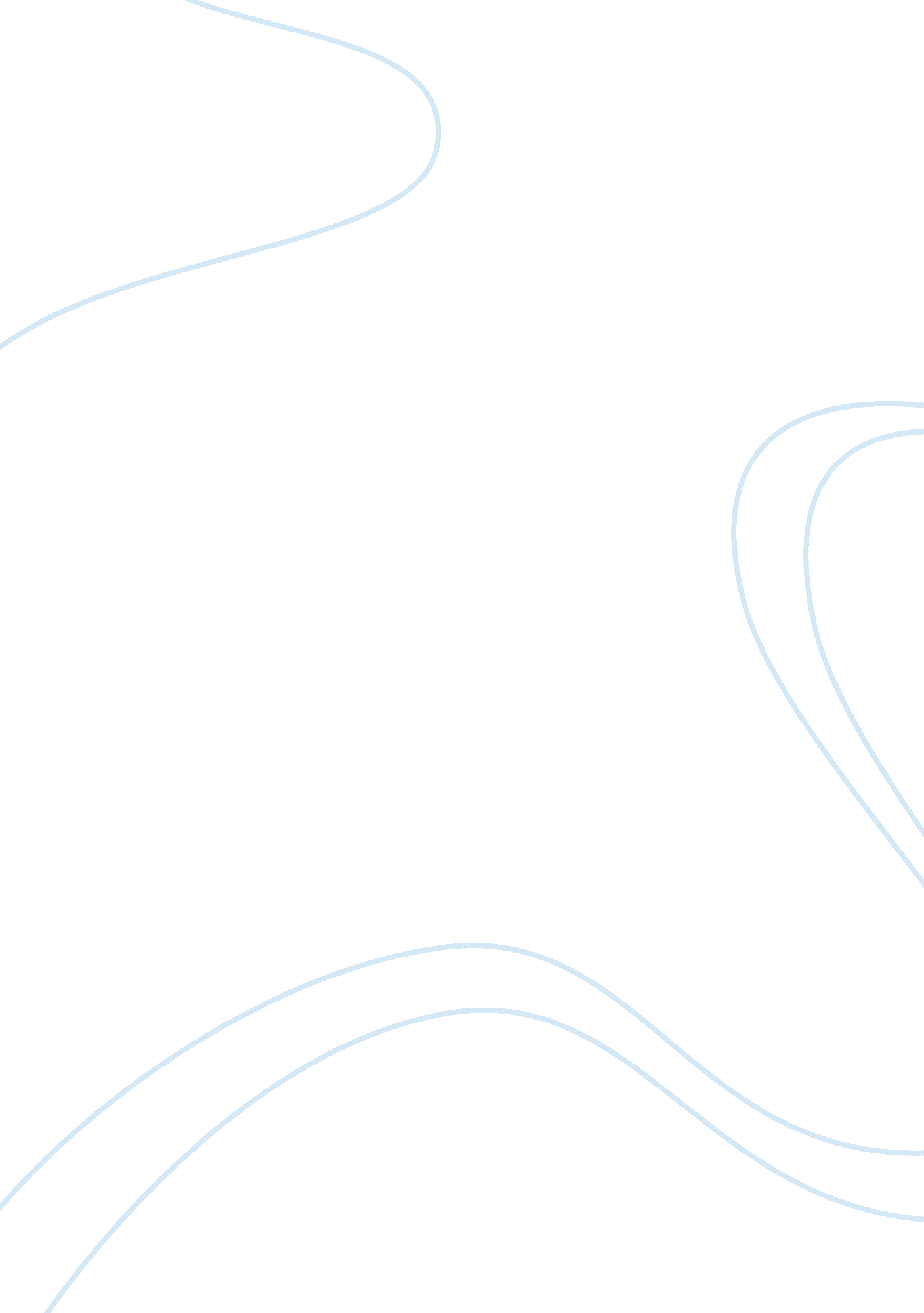 Beautiful delhi escorts looking for vip peoples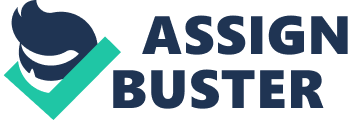 Crisscrossed. In is a leading escort agency In town for royal class people. Now there are some girls who are looking for high class peoples to enjoy with. Delhi, India, August 07, 2014 /Prepossessing/ - Crisscrossed. Len Is a leading escort agency In town for royal class people. Now there are some girls who are looking for high class peoples to enjoy with. So If you are Interested contact ASAP! You can find a huge collection of classy, energetic and beautiful Delhi escorts looking or PIP peoples within minutes. These girls are more beautiful than they appear In the pictures. With their vast knowledge of the capital city, they can show you the hotshots and the best sightseeing places and accompany you for a night away if you desire. These escorts are specifically trained to cater to the expectation of VISP and celebrities. They are professionally trained and know the etiquette when they are with these high profile clients. Corticosteroid escorts can show up in a classy evening dress with you to a corporate eating so that you can impress your clients and colleagues with a charming and pretty girl by your side. These hot escorts can also show up in sexy attire that gets your going and can offer personal services in your hotel room. It doesn't matter how you wish to enjoy the company of lovely Delhi escorts, they ensure that you have a really memorable night ending up in total satisfaction and pleasure. A lot of beautiful escorts in Delhi look like models and their great service is meeting that keeps their reputation alive. Choosing an ideal Delhi escort for PIP pleasure will make you feel proud and glad that you selected them over the others. Many reputed escort agencies in Delhi offer the most varied selection of escorts. They make sure that when you choose them, you can be confident that you have picked the best agency in the town. Escorts In Delhi provide with the best experience possible and they usually exceed your expectations. They are very passionate and will do anything to satisfy you. They are always lathing your call so that they can allure you with their great personal services. Escorts In Delhi work hard to satisfy you as well as they work hard on their body. They keep their body In great shape so that they are soft and firm to provide you with the most exotic services. You will notice that these escorts look great in photographs and you you off your feet. They will blow your mind with their erotic moves and seductive nature. These escorts are trained specifically to handle VISP and you need not worry about eating any ordinary treatment. VISP are always given special care and attention. Choose the girl, pick the phone and experience immense pleasure at the comfort of your own place. You are sure to get the best PIP treatment and you will have the perfect girlfriend experience of your lifetime. Delhi Minot Road Abraham Ironic Corticosteroid 9818990100 ironic[email protected]Com http://corticosteroid. In Source URL: http://prepossessing. Com/beautiful-Delhi-escorts-looking-pip-peoples 